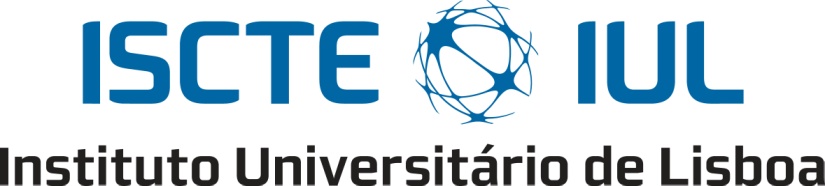 Departamento de …A Psicologia Infantil no Contexto da AdolescênciaNome do candidatoDissertação submetida como requisito parcial para obtenção do grau deMestre em …Orientador(a):[grau] [nome], [categoria],
[instituição por extenso](Exemplo): ISCTE-Instituto Universitário de LisboaCoorientador(a):[grau] [nome], [categoria],
[instituição por extenso][mês, ano]Departamento de …A Psicologia Infantil no Contexto da AdolescênciaNome do candidatoTrabalho de projeto submetido como requisito parcial para obtenção do grau deMestre em …Orientador(a):[grau] [nome], [categoria],
[instituição por extenso](Exemplo): ISCTE-Instituto Universitário de LisboaCoorientador(a):[grau] [nome], [categoria],
[instituição por extenso][mês, ano]Modelo da lombada dos mestrados: caso a lombada seja muito estreita o logo do ISCTE- IUL pode ficar ao alto. 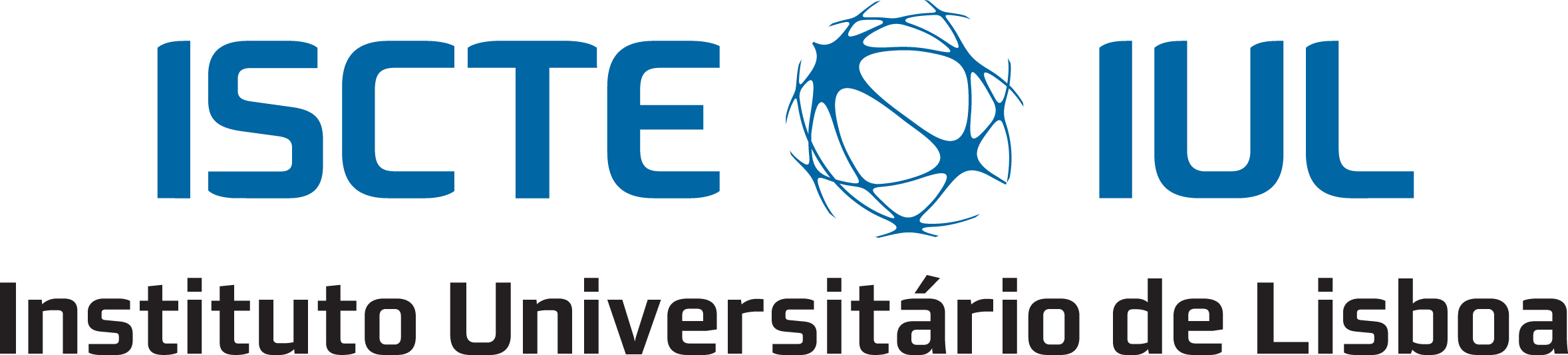 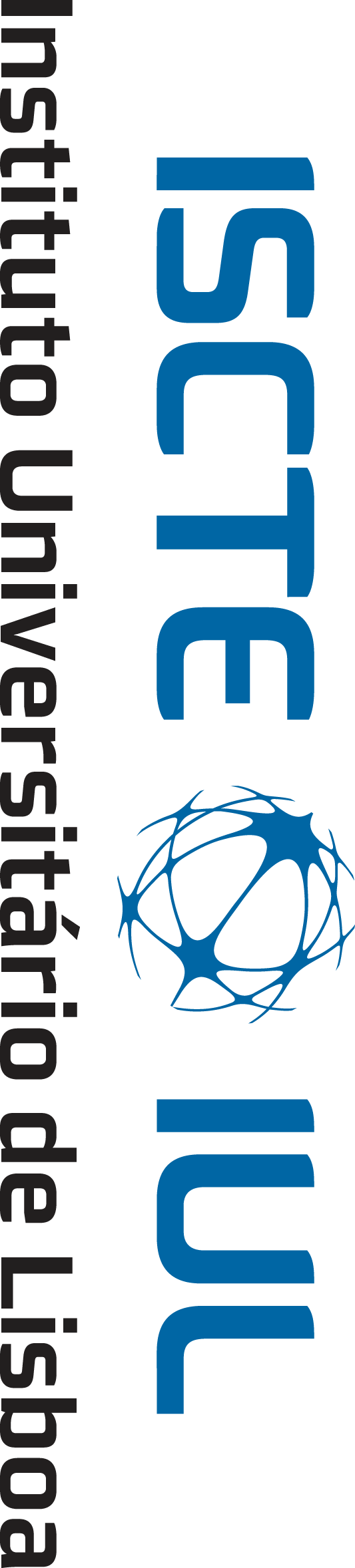 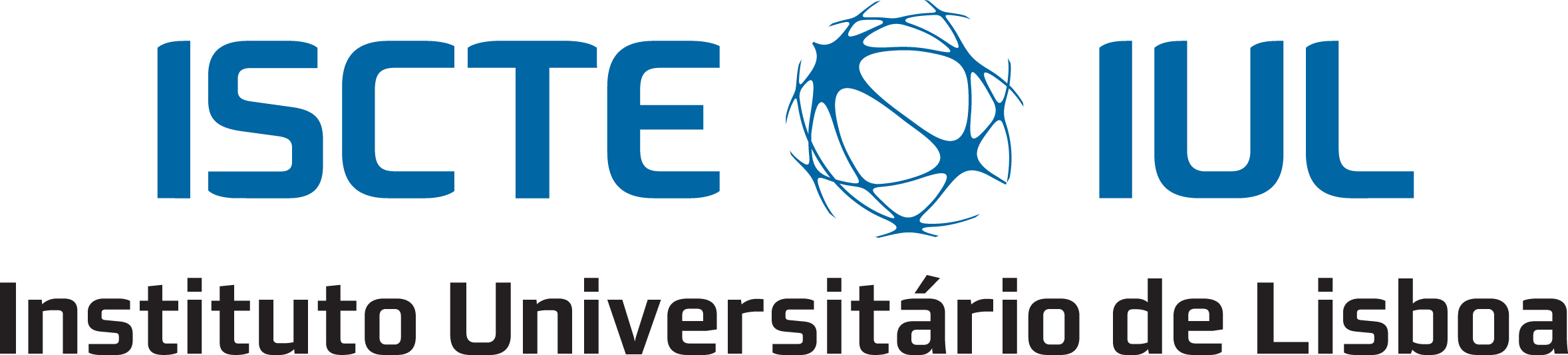 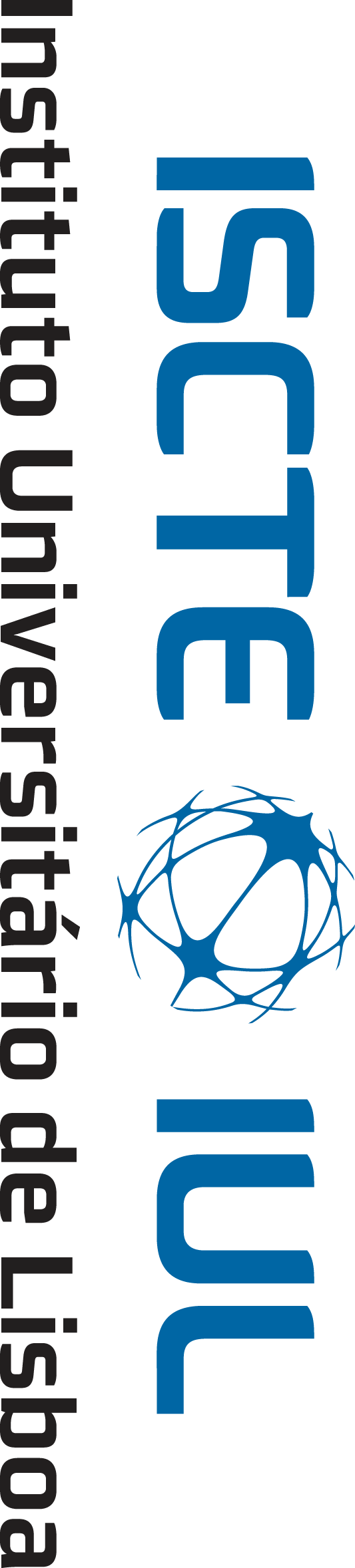 